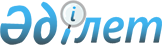 О Концепции развития и поддержки малого предпринимательства в Республике Казахстан на 2001-2002 годы
					
			Утративший силу
			
			
		
					Постановление Правительства Республики Казахстан от 19 января 2001 года N 77. Утратило силу постановлением Правительства Республики Казахстан от 23 апреля 2008 года N 381.

       Сноска. Постановление Правительства РК от 19 января 2001 года N 77 утратило силу постановлением Правительства РК от 23.04.2008  N 381 .       В целях обеспечения дальнейшего устойчивого развития малого предпринимательства в производственной, инновационной и других сферах экономики Правительство Республики Казахстан постановляет:  

      1. Одобрить прилагаемую Концепцию развития и поддержки малого предпринимательства в Республике Казахстан на 2001-2002 годы (далее - Концепция). 

      2. Агентству Республики Казахстан по регулированию естественных монополий, защите конкуренции и поддержке малого бизнеса в соответствии с Концепцией разработать Государственную программу развития и поддержки малого предпринимательства в Республике Казахстан на 2001-2002 годы. 

      3. Настоящее постановление вступает в силу со дня подписания.         Премьер-Министр 

      Республики Казахстан                                                         Одобрена                                          постановлением Правительства                                             Республики Казахстан                                         от 19 января 2001 года N 77                                                     Концепция            развития и поддержки малого предпринимательства                в Республике Казахстан на 2001-2002 годы                                Введение 

           Как известно, в странах с рыночной экономикой на государственном уровне не ставилась задача развития предпринимательства, поскольку оно сложилось естественным путем за сотни лет. В Казахстане же этот сектор экономики сформирован практически за считанные годы.  

      Реализация Государственных программ развития и поддержки предпринимательства в период с 1992 по 2000 годы заложила основы формирования и становления частного предпринимательства в Республике Казахстан.  K941727_   U984189_ 

        Мобильность экономики малого предпринимательства при относительно небольших инвестициях и риске позволило в сжатые сроки изменить и стабилизировать существовавшую ситуацию, в первую очередь, в сфере товарообращения.  

      Мощный импульс развитию малого предпринимательства в последние годы придали Указы Президента Республики Казахстан от 6 марта 1997 года N 3398  U973398_  "О мерах по усилению государственной поддержки и активизации развития малого предпринимательства" и от 27 апреля 1998 года N 3928  U983928_  "О защите прав граждан и юридических лиц на свободу предпринимательской деятельности".  

       K972030_  Стратегия "Казахстан-2030" предусматривает создание благоприятных условий для активного развития малого предпринимательства и увеличения его удельного веса в различных отраслях экономики.  



                    Анализ состояния развития малого бизнеса  



         Меры государственной поддержки, законодательно представленные на начальном этапе реформ, сегодня дают свои результаты. Экономические показатели, характеризующие сферу малого предпринимательства, свидетельствуют о положительных тенденциях, складывающихся в этом секторе экономики.  

      Объем прибыли, уровень доходов работников, налоговые поступления свидетельствуют о высоких потенциальных возможностях субъектов малого предпринимательства относительно крупного производства. При снижении инновационной восприимчивости крупных организаций к высоким технологиям возрастает роль малых и средних, выпускающих наукоемкую продукцию.  

      Приняты и реализуются региональные программы развития и поддержки малого предпринимательства. Продолжает создаваться сеть объектов инфраструктуры поддержки малого предпринимательства - бизнес-центры, бизнес-инкубаторы, технопарки.  

      Анализ тенденции развития предпринимательства свидетельствует, что они имеют динамично-поступательный характер и приносят свои положительные плоды, став не только источником пополнения бюджета, но и фактором снижения социальной напряженности и основой обеспечения занятости населения.  

      Таким образом, предпринимательский уклад все больше придает экономике должную гибкость, становится решающим фактором ее развития, однако детальный анализ современного состояния предпринимательства свидетельствует, что этот процесс неоднозначен. На сегодня все еще имеется ряд серьезных причин, сдерживающих становление предпринимательства, такие, как:  

      - слабое состояние инфраструктуры поддержки малого бизнеса;  

      - недостаточное совершенство нормативной правовой базы;  

      - несовершенство системы налогообложения;  

      - ограниченность доступа к кредитам и их относительно высокая стоимость;  

      - отсутствие целостной системы подготовки кадров и информационной поддержки малого бизнеса.  

      Усиление роли среднего класса является стратегической задачей повышения политической, экономической и социальной стабильности в обществе. Решение этой задачи требует создания благоприятных правовых и экономических условий для интенсивного развития малого предпринимательства. Способствуя формированию рыночной структуры экономики, малое предпринимательство постоянно увеличивает объемы поступления налоговых платежей в бюджет. Путем создания новых организаций малого бизнеса и рабочих мест обеспечивается занятость населения, насыщается рынок товаров и услуг, возрастает конкуренция, направленная на повышение качества продукции.  



                       Основные цели и пути развития  

                     малого предпринимательства  



         Государственная поддержка малого предпринимательства должна быть направлена, в первую очередь, на создание условий для дальнейшего его устойчивого развития, увеличение доли малого бизнеса в реальном секторе экономики, рост количества новых рабочих мест, усиление роли массового слоя собственников, как основы среднего класса общества.  

      Основное отличие принимаемых мер государственной поддержки на данном этапе базируется на том, что существующая на сегодня нормативная база по развитию предпринимательского сектора свидетельствует о достаточном правовом обеспечении сферы малого предпринимательства. Принимаемые меры государственной поддержки создают условия для динамичного и качественного развития малого предпринимательства.  

      Экономический результат малого предпринимательства состоит в формировании конкурентной среды и наполнении рынка отечественными товарами и услугами и является "питательной средой" для среднего и крупного бизнеса. Политические результаты малого бизнеса заключаются в формировании среднего класса, как основы стабильности общества.  

      В целях закрепления достигнутых положительных тенденций и устранения проблем, препятствующих развитию предпринимательства, необходимо осуществить ряд мероприятий по следующим основным направлениям:  

      повышение эффективности использования создаваемой инфраструктуры поддержки малого предпринимательства;  

      совершенствование и контроль за реализацией нормативных правовых актов, регулирующих деятельность малого предпринимательства;  

      оказание финансово-кредитной и инвестиционной поддержки;  

      кадровое, научно-методическое и информационное обеспечение малого предпринимательства.  

      Одним из главных условий, определяющих успешное развитие малого предпринимательства, является наличие хорошо развитых и отлажено работающих элементов инфраструктуры, обеспечивающих предпринимательскую деятельность.  

      В целях формирования системообразующих мер, направленных на интенсивное развитие инфраструктуры поддержки малого предпринимательства, принято постановление Правительства Республики Казахстан от 17 октября 2000 года N 1543  P001543_  "О создании закрытого акционерного общества "Республиканский информационно-выставочный центр по малому предпринимательству". В функции закрытого акционерного общества входит создание единой республиканской информационной сети, что позволит более эффективно оказывать информационную поддержку субъектам малого предпринимательства, осуществлять мониторинг за развитием малого предпринимательства и вырабатывать наиболее действенные предложения по их поддержке.  

      Деятельность вышеназванного акционерного общества будет тесно связана с выявлением сфер, наименее освоенных субъектами малого бизнеса, и принятием решений, направленных на стимулирование развития предпринимательства в этих направлениях, в совокупности с активизацией деятельности технопарков и территориальных бизнес-инкубаторов. Последние должны создаваться с учетом наличия местных трудовых и сырьевых ресурсов неиспользуемого производственного оборудования, позволяя обеспечить сбалансированность в региональном развитии предпринимательства.  

      Одним из основных направлений государственной поддержки малого бизнеса является установление правового режима благоприятствования для субъектов малого предпринимательства, который может быть обеспечен путем совершенствования и эффективного контроля за исполнением законодательных и иных нормативных правовых актов в регионах, повышения правовой грамотности предпринимателей, совершенствования практики разрешения споров.  

      Финансово-кредитная и инвестиционная поддержка малого предпринимательства будет осуществляться через использование следующих механизмов:  

      - кредитование банками второго уровня приоритетных секторов за счет привлечения целевых государственных займов на конкурсной основе;  

      - внедрение и развитие системы гарантирования местными исполнительными органами кредитов, предоставляемых банками второго уровня субъектам малого бизнеса, в особенности, занимающимся производственной деятельностью на основе формирования в регионах залоговых фондов из объектов коммунальной собственности;  

      - разработки механизма стимулирования банков второго уровня, осуществляющих кредитование субъектов малого предпринимательства в производственной сфере и сфере услуг;  

      - бюджетное софинансирование проектов, совместно с банками второго уровня, при условии, что средства на указанные цели предусмотрены республиканским бюджетом соответствующего года;  

      - создание системы сельскохозяйственных кредитных союзов.  

      Одной из действенных мер поддержки государства является размещение государственного заказа среди субъектов малого предпринимательства, работающих в сфере производства и оказания услуг. Дальнейшее развитие подобной практики поддержки малого предпринимательства возможно путем расширения кооперативных связей крупных компаний с субъектами малого бизнеса и привлечения последних к производству определенных видов продукции (работ, услуг).  

       Проведение политики по поддержке предпринимательства в указанных  направлениях обеспечит создание условий для дальнейшего роста малого  предпринимательства, особенно в производственной, инновационной сферах  экономики на основе совершенствования и развития инфраструктуры,  финансового, информационного, научно-методического обеспечения и  подготовки кадров предпринимательства.       (Специалисты: Умбетова А.М.,               Польский В.Ф.)      
					© 2012. РГП на ПХВ «Институт законодательства и правовой информации Республики Казахстан» Министерства юстиции Республики Казахстан
				